Course:Course:Ecological biochemistryEcological biochemistryEcological biochemistryEcological biochemistryEcological biochemistryEcological biochemistryEcological biochemistryEcological biochemistryEcological biochemistryCourse id: 3МЗИ1И15 Course id: 3МЗИ1И15 Ecological biochemistryEcological biochemistryEcological biochemistryEcological biochemistryEcological biochemistryEcological biochemistryEcological biochemistryEcological biochemistryEcological biochemistryNumber of ECTS: 6Number of ECTS: 6Ecological biochemistryEcological biochemistryEcological biochemistryEcological biochemistryEcological biochemistryEcological biochemistryEcological biochemistryEcological biochemistryEcological biochemistryTeacher:Teacher:Prof. dr Đorđe MalenčićProf. dr Đorđe MalenčićProf. dr Đorđe MalenčićProf. dr Đorđe MalenčićProf. dr Đorđe MalenčićProf. dr Đorđe MalenčićProf. dr Đorđe MalenčićProf. dr Đorđe MalenčićProf. dr Đorđe MalenčićCourse statusCourse statusElectiveElectiveElectiveElectiveElectiveElectiveElectiveElectiveElectiveNumber of active teaching classes (weekly)Number of active teaching classes (weekly)Number of active teaching classes (weekly)Number of active teaching classes (weekly)Number of active teaching classes (weekly)Number of active teaching classes (weekly)Number of active teaching classes (weekly)Number of active teaching classes (weekly)Number of active teaching classes (weekly)Number of active teaching classes (weekly)Number of active teaching classes (weekly)Lectures: 2Lectures: 2Practical classes: 2Practical classes: 2Practical classes: 2Other teaching types: student`s papers (seminar)Other teaching types: student`s papers (seminar)Study research work: -Study research work: -Other classes: -Other classes: -Precondition coursesPrecondition coursesNoneNoneNoneNoneNoneNoneNoneNoneNoneEducational goalTo gain knowledge on molecular aspects of ecological characteristics of cultivated and wild growing plants. Study on secondary biomolecules in plants and their metabolism.Educational goalTo gain knowledge on molecular aspects of ecological characteristics of cultivated and wild growing plants. Study on secondary biomolecules in plants and their metabolism.Educational goalTo gain knowledge on molecular aspects of ecological characteristics of cultivated and wild growing plants. Study on secondary biomolecules in plants and their metabolism.Educational goalTo gain knowledge on molecular aspects of ecological characteristics of cultivated and wild growing plants. Study on secondary biomolecules in plants and their metabolism.Educational goalTo gain knowledge on molecular aspects of ecological characteristics of cultivated and wild growing plants. Study on secondary biomolecules in plants and their metabolism.Educational goalTo gain knowledge on molecular aspects of ecological characteristics of cultivated and wild growing plants. Study on secondary biomolecules in plants and their metabolism.Educational goalTo gain knowledge on molecular aspects of ecological characteristics of cultivated and wild growing plants. Study on secondary biomolecules in plants and their metabolism.Educational goalTo gain knowledge on molecular aspects of ecological characteristics of cultivated and wild growing plants. Study on secondary biomolecules in plants and their metabolism.Educational goalTo gain knowledge on molecular aspects of ecological characteristics of cultivated and wild growing plants. Study on secondary biomolecules in plants and their metabolism.Educational goalTo gain knowledge on molecular aspects of ecological characteristics of cultivated and wild growing plants. Study on secondary biomolecules in plants and their metabolism.Educational goalTo gain knowledge on molecular aspects of ecological characteristics of cultivated and wild growing plants. Study on secondary biomolecules in plants and their metabolism.Educational outcomesThe contribution of new knowledge in the field of Ecological Biochemistry.Educational outcomesThe contribution of new knowledge in the field of Ecological Biochemistry.Educational outcomesThe contribution of new knowledge in the field of Ecological Biochemistry.Educational outcomesThe contribution of new knowledge in the field of Ecological Biochemistry.Educational outcomesThe contribution of new knowledge in the field of Ecological Biochemistry.Educational outcomesThe contribution of new knowledge in the field of Ecological Biochemistry.Educational outcomesThe contribution of new knowledge in the field of Ecological Biochemistry.Educational outcomesThe contribution of new knowledge in the field of Ecological Biochemistry.Educational outcomesThe contribution of new knowledge in the field of Ecological Biochemistry.Educational outcomesThe contribution of new knowledge in the field of Ecological Biochemistry.Educational outcomesThe contribution of new knowledge in the field of Ecological Biochemistry.Course contentTheory: Biochemical adaptations of plants to environment. Plant toxins and their effect on herbivores and pathogens. Hormonal interactions between plants and animals. Secondary biomolecules which attract and repell insects. Plant-vertebrates relationship, including humans. Static and induced plants defence mechanisms from predators. Defence substances: terpenoids, alkaloids, phenolics and quinones. Alelopaty. Biochemistry of the host-parasite relation. Higher plants-lower plants interaction. Biochemical basis of plant resistance to diseases. Phytoalexins and phytotoxins. The role of chemical signals in the intra- and inter-cellular communication. Reactive species of oxygen and nitrogen. Antioxidant systems in plants and oxidative stress. Molecular mechanisms of plant resistance to abiotic stress (radiation, extreme temperatures, water stress, drought, salination, heavy metals and pesticides).  Resistance mechanisms of plants to biotic stress. Induced plant stress resistance. Practical classes: Determination of content and composition of essential oils from aromatic plants. Methods of identification of essential oils. Antimicrobial properties of essential oils. Isolation i determination of total alkaloids from fruits and seeds of hot paprika. Total carotenoids determination from carrot roots. Isolation and determination of the total phenolics and tannins from different plant species. Determination of the total flavonoids using metal complex with AlCl3. Determination of phenolic pigments anthocyanins from flower petals. Hypersensitive response of plants to pathogen attack – determination of reactive oxygen species and lipid peroxidation. Field trip (collection of plant material for experimental work).Course contentTheory: Biochemical adaptations of plants to environment. Plant toxins and their effect on herbivores and pathogens. Hormonal interactions between plants and animals. Secondary biomolecules which attract and repell insects. Plant-vertebrates relationship, including humans. Static and induced plants defence mechanisms from predators. Defence substances: terpenoids, alkaloids, phenolics and quinones. Alelopaty. Biochemistry of the host-parasite relation. Higher plants-lower plants interaction. Biochemical basis of plant resistance to diseases. Phytoalexins and phytotoxins. The role of chemical signals in the intra- and inter-cellular communication. Reactive species of oxygen and nitrogen. Antioxidant systems in plants and oxidative stress. Molecular mechanisms of plant resistance to abiotic stress (radiation, extreme temperatures, water stress, drought, salination, heavy metals and pesticides).  Resistance mechanisms of plants to biotic stress. Induced plant stress resistance. Practical classes: Determination of content and composition of essential oils from aromatic plants. Methods of identification of essential oils. Antimicrobial properties of essential oils. Isolation i determination of total alkaloids from fruits and seeds of hot paprika. Total carotenoids determination from carrot roots. Isolation and determination of the total phenolics and tannins from different plant species. Determination of the total flavonoids using metal complex with AlCl3. Determination of phenolic pigments anthocyanins from flower petals. Hypersensitive response of plants to pathogen attack – determination of reactive oxygen species and lipid peroxidation. Field trip (collection of plant material for experimental work).Course contentTheory: Biochemical adaptations of plants to environment. Plant toxins and their effect on herbivores and pathogens. Hormonal interactions between plants and animals. Secondary biomolecules which attract and repell insects. Plant-vertebrates relationship, including humans. Static and induced plants defence mechanisms from predators. Defence substances: terpenoids, alkaloids, phenolics and quinones. Alelopaty. Biochemistry of the host-parasite relation. Higher plants-lower plants interaction. Biochemical basis of plant resistance to diseases. Phytoalexins and phytotoxins. The role of chemical signals in the intra- and inter-cellular communication. Reactive species of oxygen and nitrogen. Antioxidant systems in plants and oxidative stress. Molecular mechanisms of plant resistance to abiotic stress (radiation, extreme temperatures, water stress, drought, salination, heavy metals and pesticides).  Resistance mechanisms of plants to biotic stress. Induced plant stress resistance. Practical classes: Determination of content and composition of essential oils from aromatic plants. Methods of identification of essential oils. Antimicrobial properties of essential oils. Isolation i determination of total alkaloids from fruits and seeds of hot paprika. Total carotenoids determination from carrot roots. Isolation and determination of the total phenolics and tannins from different plant species. Determination of the total flavonoids using metal complex with AlCl3. Determination of phenolic pigments anthocyanins from flower petals. Hypersensitive response of plants to pathogen attack – determination of reactive oxygen species and lipid peroxidation. Field trip (collection of plant material for experimental work).Course contentTheory: Biochemical adaptations of plants to environment. Plant toxins and their effect on herbivores and pathogens. Hormonal interactions between plants and animals. Secondary biomolecules which attract and repell insects. Plant-vertebrates relationship, including humans. Static and induced plants defence mechanisms from predators. Defence substances: terpenoids, alkaloids, phenolics and quinones. Alelopaty. Biochemistry of the host-parasite relation. Higher plants-lower plants interaction. Biochemical basis of plant resistance to diseases. Phytoalexins and phytotoxins. The role of chemical signals in the intra- and inter-cellular communication. Reactive species of oxygen and nitrogen. Antioxidant systems in plants and oxidative stress. Molecular mechanisms of plant resistance to abiotic stress (radiation, extreme temperatures, water stress, drought, salination, heavy metals and pesticides).  Resistance mechanisms of plants to biotic stress. Induced plant stress resistance. Practical classes: Determination of content and composition of essential oils from aromatic plants. Methods of identification of essential oils. Antimicrobial properties of essential oils. Isolation i determination of total alkaloids from fruits and seeds of hot paprika. Total carotenoids determination from carrot roots. Isolation and determination of the total phenolics and tannins from different plant species. Determination of the total flavonoids using metal complex with AlCl3. Determination of phenolic pigments anthocyanins from flower petals. Hypersensitive response of plants to pathogen attack – determination of reactive oxygen species and lipid peroxidation. Field trip (collection of plant material for experimental work).Course contentTheory: Biochemical adaptations of plants to environment. Plant toxins and their effect on herbivores and pathogens. Hormonal interactions between plants and animals. Secondary biomolecules which attract and repell insects. Plant-vertebrates relationship, including humans. Static and induced plants defence mechanisms from predators. Defence substances: terpenoids, alkaloids, phenolics and quinones. Alelopaty. Biochemistry of the host-parasite relation. Higher plants-lower plants interaction. Biochemical basis of plant resistance to diseases. Phytoalexins and phytotoxins. The role of chemical signals in the intra- and inter-cellular communication. Reactive species of oxygen and nitrogen. Antioxidant systems in plants and oxidative stress. Molecular mechanisms of plant resistance to abiotic stress (radiation, extreme temperatures, water stress, drought, salination, heavy metals and pesticides).  Resistance mechanisms of plants to biotic stress. Induced plant stress resistance. Practical classes: Determination of content and composition of essential oils from aromatic plants. Methods of identification of essential oils. Antimicrobial properties of essential oils. Isolation i determination of total alkaloids from fruits and seeds of hot paprika. Total carotenoids determination from carrot roots. Isolation and determination of the total phenolics and tannins from different plant species. Determination of the total flavonoids using metal complex with AlCl3. Determination of phenolic pigments anthocyanins from flower petals. Hypersensitive response of plants to pathogen attack – determination of reactive oxygen species and lipid peroxidation. Field trip (collection of plant material for experimental work).Course contentTheory: Biochemical adaptations of plants to environment. Plant toxins and their effect on herbivores and pathogens. Hormonal interactions between plants and animals. Secondary biomolecules which attract and repell insects. Plant-vertebrates relationship, including humans. Static and induced plants defence mechanisms from predators. Defence substances: terpenoids, alkaloids, phenolics and quinones. Alelopaty. Biochemistry of the host-parasite relation. Higher plants-lower plants interaction. Biochemical basis of plant resistance to diseases. Phytoalexins and phytotoxins. The role of chemical signals in the intra- and inter-cellular communication. Reactive species of oxygen and nitrogen. Antioxidant systems in plants and oxidative stress. Molecular mechanisms of plant resistance to abiotic stress (radiation, extreme temperatures, water stress, drought, salination, heavy metals and pesticides).  Resistance mechanisms of plants to biotic stress. Induced plant stress resistance. Practical classes: Determination of content and composition of essential oils from aromatic plants. Methods of identification of essential oils. Antimicrobial properties of essential oils. Isolation i determination of total alkaloids from fruits and seeds of hot paprika. Total carotenoids determination from carrot roots. Isolation and determination of the total phenolics and tannins from different plant species. Determination of the total flavonoids using metal complex with AlCl3. Determination of phenolic pigments anthocyanins from flower petals. Hypersensitive response of plants to pathogen attack – determination of reactive oxygen species and lipid peroxidation. Field trip (collection of plant material for experimental work).Course contentTheory: Biochemical adaptations of plants to environment. Plant toxins and their effect on herbivores and pathogens. Hormonal interactions between plants and animals. Secondary biomolecules which attract and repell insects. Plant-vertebrates relationship, including humans. Static and induced plants defence mechanisms from predators. Defence substances: terpenoids, alkaloids, phenolics and quinones. Alelopaty. Biochemistry of the host-parasite relation. Higher plants-lower plants interaction. Biochemical basis of plant resistance to diseases. Phytoalexins and phytotoxins. The role of chemical signals in the intra- and inter-cellular communication. Reactive species of oxygen and nitrogen. Antioxidant systems in plants and oxidative stress. Molecular mechanisms of plant resistance to abiotic stress (radiation, extreme temperatures, water stress, drought, salination, heavy metals and pesticides).  Resistance mechanisms of plants to biotic stress. Induced plant stress resistance. Practical classes: Determination of content and composition of essential oils from aromatic plants. Methods of identification of essential oils. Antimicrobial properties of essential oils. Isolation i determination of total alkaloids from fruits and seeds of hot paprika. Total carotenoids determination from carrot roots. Isolation and determination of the total phenolics and tannins from different plant species. Determination of the total flavonoids using metal complex with AlCl3. Determination of phenolic pigments anthocyanins from flower petals. Hypersensitive response of plants to pathogen attack – determination of reactive oxygen species and lipid peroxidation. Field trip (collection of plant material for experimental work).Course contentTheory: Biochemical adaptations of plants to environment. Plant toxins and their effect on herbivores and pathogens. Hormonal interactions between plants and animals. Secondary biomolecules which attract and repell insects. Plant-vertebrates relationship, including humans. Static and induced plants defence mechanisms from predators. Defence substances: terpenoids, alkaloids, phenolics and quinones. Alelopaty. Biochemistry of the host-parasite relation. Higher plants-lower plants interaction. Biochemical basis of plant resistance to diseases. Phytoalexins and phytotoxins. The role of chemical signals in the intra- and inter-cellular communication. Reactive species of oxygen and nitrogen. Antioxidant systems in plants and oxidative stress. Molecular mechanisms of plant resistance to abiotic stress (radiation, extreme temperatures, water stress, drought, salination, heavy metals and pesticides).  Resistance mechanisms of plants to biotic stress. Induced plant stress resistance. Practical classes: Determination of content and composition of essential oils from aromatic plants. Methods of identification of essential oils. Antimicrobial properties of essential oils. Isolation i determination of total alkaloids from fruits and seeds of hot paprika. Total carotenoids determination from carrot roots. Isolation and determination of the total phenolics and tannins from different plant species. Determination of the total flavonoids using metal complex with AlCl3. Determination of phenolic pigments anthocyanins from flower petals. Hypersensitive response of plants to pathogen attack – determination of reactive oxygen species and lipid peroxidation. Field trip (collection of plant material for experimental work).Course contentTheory: Biochemical adaptations of plants to environment. Plant toxins and their effect on herbivores and pathogens. Hormonal interactions between plants and animals. Secondary biomolecules which attract and repell insects. Plant-vertebrates relationship, including humans. Static and induced plants defence mechanisms from predators. Defence substances: terpenoids, alkaloids, phenolics and quinones. Alelopaty. Biochemistry of the host-parasite relation. Higher plants-lower plants interaction. Biochemical basis of plant resistance to diseases. Phytoalexins and phytotoxins. The role of chemical signals in the intra- and inter-cellular communication. Reactive species of oxygen and nitrogen. Antioxidant systems in plants and oxidative stress. Molecular mechanisms of plant resistance to abiotic stress (radiation, extreme temperatures, water stress, drought, salination, heavy metals and pesticides).  Resistance mechanisms of plants to biotic stress. Induced plant stress resistance. Practical classes: Determination of content and composition of essential oils from aromatic plants. Methods of identification of essential oils. Antimicrobial properties of essential oils. Isolation i determination of total alkaloids from fruits and seeds of hot paprika. Total carotenoids determination from carrot roots. Isolation and determination of the total phenolics and tannins from different plant species. Determination of the total flavonoids using metal complex with AlCl3. Determination of phenolic pigments anthocyanins from flower petals. Hypersensitive response of plants to pathogen attack – determination of reactive oxygen species and lipid peroxidation. Field trip (collection of plant material for experimental work).Course contentTheory: Biochemical adaptations of plants to environment. Plant toxins and their effect on herbivores and pathogens. Hormonal interactions between plants and animals. Secondary biomolecules which attract and repell insects. Plant-vertebrates relationship, including humans. Static and induced plants defence mechanisms from predators. Defence substances: terpenoids, alkaloids, phenolics and quinones. Alelopaty. Biochemistry of the host-parasite relation. Higher plants-lower plants interaction. Biochemical basis of plant resistance to diseases. Phytoalexins and phytotoxins. The role of chemical signals in the intra- and inter-cellular communication. Reactive species of oxygen and nitrogen. Antioxidant systems in plants and oxidative stress. Molecular mechanisms of plant resistance to abiotic stress (radiation, extreme temperatures, water stress, drought, salination, heavy metals and pesticides).  Resistance mechanisms of plants to biotic stress. Induced plant stress resistance. Practical classes: Determination of content and composition of essential oils from aromatic plants. Methods of identification of essential oils. Antimicrobial properties of essential oils. Isolation i determination of total alkaloids from fruits and seeds of hot paprika. Total carotenoids determination from carrot roots. Isolation and determination of the total phenolics and tannins from different plant species. Determination of the total flavonoids using metal complex with AlCl3. Determination of phenolic pigments anthocyanins from flower petals. Hypersensitive response of plants to pathogen attack – determination of reactive oxygen species and lipid peroxidation. Field trip (collection of plant material for experimental work).Course contentTheory: Biochemical adaptations of plants to environment. Plant toxins and their effect on herbivores and pathogens. Hormonal interactions between plants and animals. Secondary biomolecules which attract and repell insects. Plant-vertebrates relationship, including humans. Static and induced plants defence mechanisms from predators. Defence substances: terpenoids, alkaloids, phenolics and quinones. Alelopaty. Biochemistry of the host-parasite relation. Higher plants-lower plants interaction. Biochemical basis of plant resistance to diseases. Phytoalexins and phytotoxins. The role of chemical signals in the intra- and inter-cellular communication. Reactive species of oxygen and nitrogen. Antioxidant systems in plants and oxidative stress. Molecular mechanisms of plant resistance to abiotic stress (radiation, extreme temperatures, water stress, drought, salination, heavy metals and pesticides).  Resistance mechanisms of plants to biotic stress. Induced plant stress resistance. Practical classes: Determination of content and composition of essential oils from aromatic plants. Methods of identification of essential oils. Antimicrobial properties of essential oils. Isolation i determination of total alkaloids from fruits and seeds of hot paprika. Total carotenoids determination from carrot roots. Isolation and determination of the total phenolics and tannins from different plant species. Determination of the total flavonoids using metal complex with AlCl3. Determination of phenolic pigments anthocyanins from flower petals. Hypersensitive response of plants to pathogen attack – determination of reactive oxygen species and lipid peroxidation. Field trip (collection of plant material for experimental work).Teaching methodsLectures, Practical classes, Consultations, research work (optional)Teaching methodsLectures, Practical classes, Consultations, research work (optional)Teaching methodsLectures, Practical classes, Consultations, research work (optional)Teaching methodsLectures, Practical classes, Consultations, research work (optional)Teaching methodsLectures, Practical classes, Consultations, research work (optional)Teaching methodsLectures, Practical classes, Consultations, research work (optional)Teaching methodsLectures, Practical classes, Consultations, research work (optional)Teaching methodsLectures, Practical classes, Consultations, research work (optional)Teaching methodsLectures, Practical classes, Consultations, research work (optional)Teaching methodsLectures, Practical classes, Consultations, research work (optional)Teaching methodsLectures, Practical classes, Consultations, research work (optional)Knowledge evaluation (maximum 100 points)Knowledge evaluation (maximum 100 points)Knowledge evaluation (maximum 100 points)Knowledge evaluation (maximum 100 points)Knowledge evaluation (maximum 100 points)Knowledge evaluation (maximum 100 points)Knowledge evaluation (maximum 100 points)Knowledge evaluation (maximum 100 points)Knowledge evaluation (maximum 100 points)Knowledge evaluation (maximum 100 points)Knowledge evaluation (maximum 100 points)Pre-examination obligationsPre-examination obligationsPre-examination obligationsMandatoryPointsPointsFinal exam (izabrati)Final exam (izabrati)MandatoryMandatoryPointsLecture attendanceLecture attendanceLecture attendanceYes55Written part of the exam-tasks and theoryWritten part of the exam-tasks and theoryYesYes60Exercise attendanceExercise attendanceExercise attendanceYes55Test, Term paperTest, Term paperTest, Term paperYes3030Literature Literature Literature Literature Literature Literature Literature Literature Literature Literature Literature Ord.AuthorAuthorTitleTitleTitlePublisherPublisherPublisherPublisherYearDr Đorđe Malenčić, dr Milan PopovićDr Đorđe Malenčić, dr Milan PopovićPraktikum iz Biohemije biljaka (Plant biochemistry handbook)Praktikum iz Biohemije biljaka (Plant biochemistry handbook)Praktikum iz Biohemije biljaka (Plant biochemistry handbook)Poljoprivredni fakultet, Novi Sad(Faculty of Agriculture, Novi Sad)Poljoprivredni fakultet, Novi Sad(Faculty of Agriculture, Novi Sad)Poljoprivredni fakultet, Novi Sad(Faculty of Agriculture, Novi Sad)Poljoprivredni fakultet, Novi Sad(Faculty of Agriculture, Novi Sad)2011.Milan Popović, Đorđe MalenčićMilan Popović, Đorđe MalenčićAktivni principi ukrasnog bilja (Active principles of ornamental plants)Aktivni principi ukrasnog bilja (Active principles of ornamental plants)Aktivni principi ukrasnog bilja (Active principles of ornamental plants)Poljoprivredni fakultet, Novi Sad(Faculty of Agriculture, Novi Sad)Poljoprivredni fakultet, Novi Sad(Faculty of Agriculture, Novi Sad)Poljoprivredni fakultet, Novi Sad(Faculty of Agriculture, Novi Sad)Poljoprivredni fakultet, Novi Sad(Faculty of Agriculture, Novi Sad)2006.Jeffrey B. HarborneJeffrey B. HarborneIntroduction to Ecological biochemistry, 4th editionIntroduction to Ecological biochemistry, 4th editionIntroduction to Ecological biochemistry, 4th editionElsevier, LondonElsevier, LondonElsevier, LondonElsevier, London1994.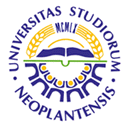 UNIVERSITY OF NOVI SADFACULTY OF AGRICULTURE 21000 NOVI SAD, TRG DOSITEJA OBRADOVIĆA 8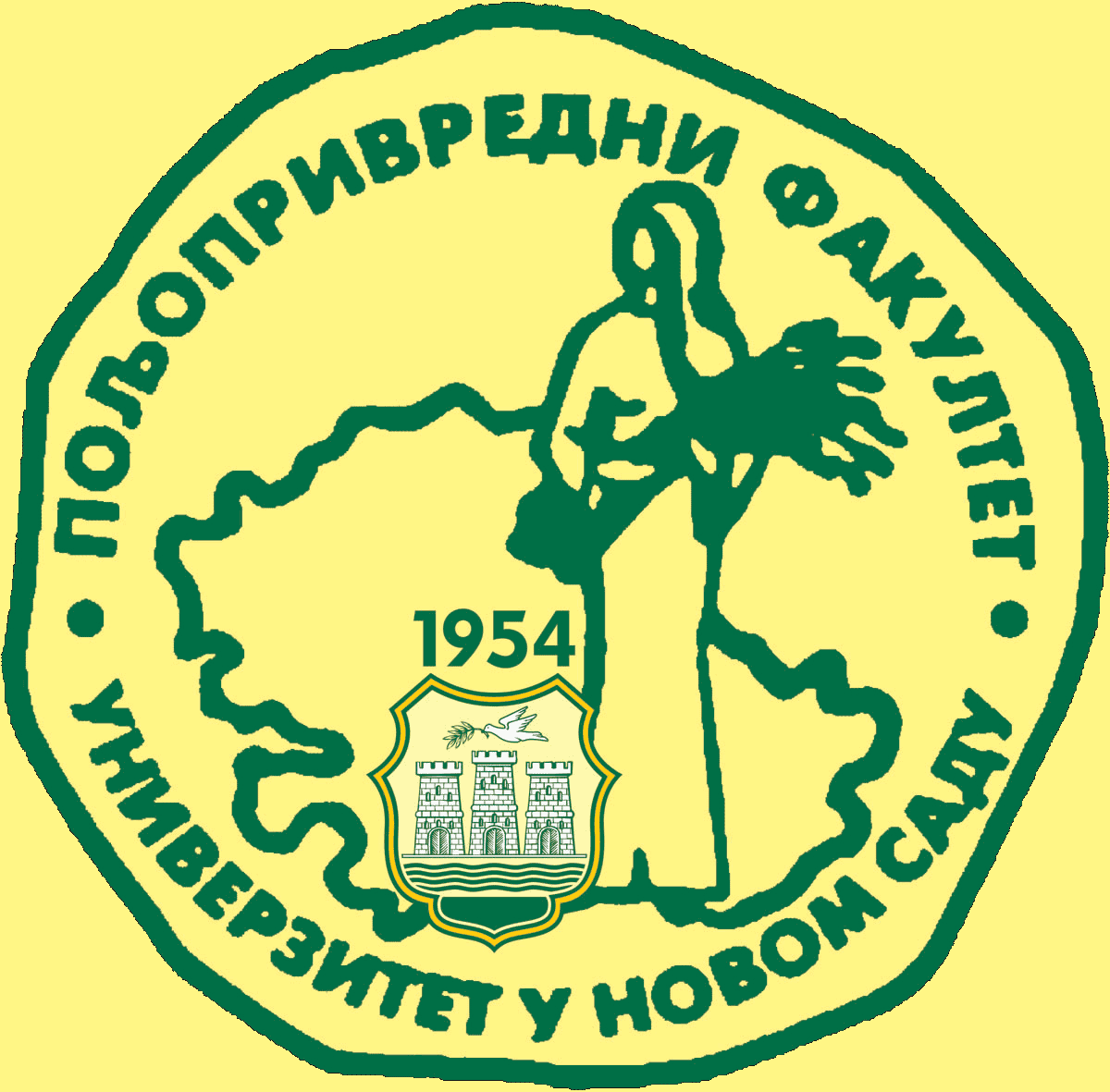 Study Programme AccreditationMASTER ACADEMIC STUDIES: SOIL SCIENCE AND PLANT NUTRITIONTable 5.2 Course specificationTable 5.2 Course specificationTable 5.2 Course specification